                                Проводится в рамках подготовкик 100-летию образования Татарской АССР (1920-2020 гг.) 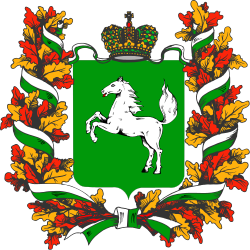 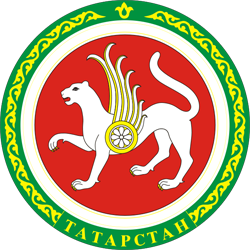 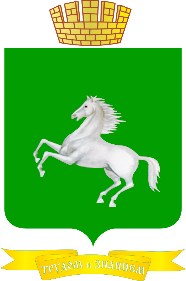                          ВСЕРОССИЙСКИЙ ФОРУМ ТАТАРСКИХ КРАЕВЕДОВ« ТАТАРСКАЯ ГОРОДСКАЯ СЛОБОДА.                         ПРОШЛОЕ, НАСТОЯЩЕЕ И ПЕРСПЕКТИВЫ РАЗВИТИЯ»(В РАМКАХ СТРАТЕГИИ СОХРАНЕНИЯ ТАТАРСКИХ СЛОБОД В ГОРОДАХ РОССИЙСКОЙ ФЕДЕРАЦИИ)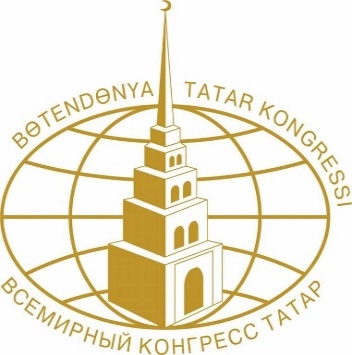 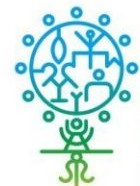 город Томск – 12-13 сентября 2019 года                                                         РЕЗОЛЮЦИЯ ВСЕРОССИЙСКОГО ФОРУМА ТАТАРСКИХ КРАЕВЕДОВ13 сентября 2019 г.                                                                                                          г. Томск	Участники состоявшегося 12-13 сентября 2019 года в городе Томске Всероссийского Форума татарских краеведов “Татарская городская слобода. Прошлое, настоящее и перспективы развития” организованного в рамках подготовки к 100-летию Татарской АССР (1920-2020 гг.) и 75-летию Великой Победы в Великой Отечественной войне 1941-1945 гг., при поддержке Всемирного конгресса татар, Региональной общественной организации «Общество татарских краеведов» Республики Татарстан и при участии Центра татарской культуры Томской области и Национально-культурной автономии татар г. Томска, отмечают, что данное мероприятие является значимым событием в деле дальнейшего развития и активизации движения татарских краеведов в регионах Российской Федерации, совершенствования процесса изучения, сохранения и развития татарских населенных пунктов, прежде всего исторических городских слобод и старинных сел и деревень, также изучения, сохранения, благоустройства и использования уникальных объектов природы и историко-культурного наследия в Волго-Уральском регионе, Сибири и других территориях компактного проживания татар. Выступавшие, подчеркивали необходимость дальнейшего продолжения исследования археологических, эпиграфических, архитектурных и промышленных памятников, архивных и фольклорных материалов, жизни и деятельности выдающихся представителей татарского народа.	        Форум проводится в рамках выполнения Соглашения между Республикой Татарстан и Томской областью о торгово-экономическом, научно-техническом, социально-культурном сотрудничестве и Плана мероприятий по реализации данного соглашения на 2018-2021 годы. 	Целью настоящего форума являлось объединение усилий известных ученых и специалистов, краеведов, общественных деятелей, а также представителей органов власти и средств массовой информации вокруг практической деятельности в решении проблем, связанных с изучением, сохранением  и использованием объектов историко-культурного наследия татарского народа. 	В работе Форума участвовали  около 200 представителей, представляющих 20 республик и областей Российской Федерации,а также Казахстана и Узбекистана. В работе секционных и пленарного заседаний были заслушаны и обсуждены 82 доклада  и сообщений. 		Участники Форума отмечают, что татарское краеведение имеет глубокие корни. Однако всплеск научного интереса к краеведению, национальной истории и культуре татарского народа произошел лишь в 90-х годах XX века. 		В последние несколько лет краеведческое движение в Татарстане и регионах компактного проживания татар стало активно развиваться. Ученые, краеведы  и общественные деятели при поддержке местных властей и спонсоров проводят исследовательские работы, изучают и вводят в научный оборот архивные и музейные материалы, проводят региональные и международные конференции по проблемам истории регионов и населенных пунктов, публикуют научные и популярные краеведческие книги и учебные пособия по истории родного края.		Все это постепенно привело к началу объединения ученых и любителей истории в краеведческие общества и клубы в Татарстане, Башкортостане, Марий-Эл,Ульяновской,Омской  областях и других регионах страны. Этому процессу активно включились представители научной, педагогической, музейной и религиозной общественности. 		В Казани ,Уфе,  Ульяновске, Йошкар-Оле, Омске и других городах и регионах были проведены региональные и зональные конференции и съезды. В итоге было создано Всетатарское общество краеведов. Официальное решение этого вопроса было оформлено в ходе  I съезда 24-25 марта 2017 г. в Казани. 		К началу  II Всероссийского форума татарских краеведов в Казани 3-5 апреля 2018 г. был официально зарегистрирован Устав Региональной общественной организации – «Общество татарских краеведов» РТ (председатель – А.А. Бурханов), зарегистрирован  и издан первый номер  краеведческого журнала «Туган жир»/»Родной край» (редактор – Д.М. Исхаков). Ежегодно выходит 4  номера названного журнала. 		При активном содействии РОО «Общество татарских краеведов» РТ в районах Татарстана и регионах РФ идет процесс организационного оформления краеведческих структур, проводятся международные, всероссийские и региональные конференции и круглые столы по истории регионов и населенных пунктов, издаются  историко-краеведческие книги, создаются детские, молодежные и ветеранские кружки и клубы краеведов и любителей истории родного края  и др.		В целях дальнейшего изучения, сохранения, использования и распространения историко-культурного наследия в рамках изучения и написания историй татарских городских слобод  и  деревень, развития этнотуризма в городах и сельской местности, определения перспективных направлений содействия развитию традиций, обычаев и духовной культуры татарского народа, участники Всероссийского форума татарских краеведов в Томске, основываясь на основных положениях и предложениях, высказанных в докладах и сообщениях, предлагают: Признать завершенным организационный период в становлении татарского краеведческого движения в регионах Российской Федерации и отметить значительный вклад в этот процесс Исполкома ВКТ, РОО «Общество татарских краеведов» РТ, редакции краеведческого журнала «Туган жир/Родной край». Рекомендовать всем регионам компактного проживания татар в РФ и странах СНГ продолжить активную работу по завершению создания краеведческих организаций.Считать важным и плодотворным совместную деятельность РОО «Общество татарских краеведов» РТ и других региональных краеведческих объединений с ВОО «Татарские села России», другими общественными организациями по изучению, сохранению, музеефикации и практическому использованию в туристических и воспитательных целях объектов природы и историко-культурного наследия, исторических городских слобод (кварталов), сел и деревень. Активизировать сотрудничество и объединить усилия по совместной деятельности краеведческих структур с научными центрами, вузами, музеями, архивами, школами, техникумами, общественными организациями, благотворительными и государственными фондами. В целях дальнейшего расширения краеведческого движения в стране обратиться к органам власти Татарстана и регионов  Российской Федерации  о принятии региональных программ «Изучение, сохранение, благоустройство, возрождение и использование   объектов татарских исторических населенных пунктов : городских слобод и старинных сел».Обратиться  государственным структурам. органам культуры, музеям-заповедникам  об организации в исторических территориях городов РФ  и в г. Казани Музея зодчества «Татарская слобода».Обратиться государственным структурам Российской Федерации, руководству  Томской  области и Республики Татарстан о принятии совместного решения об  создании в городе Томске  Государственного историко-архитектурного музея-заповедника  «Татарская городская слобода г.Томска» федерального(областного) значения с перспективой детального научного изучения,сохранения,реставрации и возрождения объектов татарской архитектуры XVIII-XX  вв. и с целью развития регионального,всероссийского и международного этнотуризма и воспитательного потенциала объектов  историко-культурного наследия.Воссоздать и реконструировать на базе татарской слободы г. Томска проект «Татар базары».В Татарстане, в регионах РФ и странах СНГ, где функционировали исторические татарские слободы и старинные села, необходимо  провести научно-практические конференции, посвященные истории, современному состоянию и перспективам развития   этих слобод. Предложить  Всемирному конгрессу татар совместно с органами  региональной власти и татарскими общественными организациями регионов Российской Федерации и Республики Казахстан начать в 2020 году традицию по возрождению народных джиенов « Татарская слобода» в тех городах,где исторически образовались и развивались татарские городские слободы.Организовать при содействии  Российского исламского института в г. Казани «Центр  образования» для дистанционного обучения  в мечетях г. Томска (Красная и Белая мечети).Обратиться к руководству Всемирного конгресса татар с предложением об учреждении премий за лучшие краеведческие работы в трех номинациях: имени Саида Вахиди, имени Михаила Худякова и имени Ризы Фахретдина для школьников и молодых исследователей. Открыть в журнале «Туган жир/Родной край» рубрику  «Городские татары : история формирования и формы жизнедеятельности»..Считать целесообразным принять активное участие в создании концепции  музеев историко-культурного наследия сибирских татар  в городах Тобольске , Тюмени, Омске  и Таре с последующим оказанием помощи в сборе материалов.Предложить  руководству Всемирного конгресса татар  проведение  Сабантуя татарских сел, расположенных в бассейне реки Иртыш «Иртыш буе татар авыллары Сабантуе -2020».Предложить в рамках  подготовки и проведения Федерального Сабантуя - 2021 (г. Нижневартовск) проведение Всероссийской научно-практической конференции «Татары бассейнов рек Обь и Иртыш: история и современность».Обратиться руководству  ТРК «Новый век» с предложением об организации специальной краеведческой программы на татарском языке, посвященной истории и культуре татарских исторических слобод и старинных сел. Обратиться  Академии наук Татарстана и Министерству культуры РТ с просьбой об издании фундаментальной (многотомной ) «Истории татарских городских слобод».Обратиться к научной общественности  с предложением объединить все силы для совместной работы по изучению, сохранению  и использованию природно-географических и историко-культурных объектов, истории населенных пунктов(включая и исчезнувшие села и деревни), жизни и деятельности выдающихся земляков ,а также по использованию исторических памятников  для развития  регионального и международного этнотуризма ,воспитания молодежи в любви к родному краю.Обратиться к Исполкому Всемирного конгресса татар с предложением о создании Фонда поддержки татарских краеведов  регионов РФ(прежде всего в издательской деятельности, работы в госархивах ,проведения научно-исследовательских работ и др.).Обратиться Исполкому Всемирного конгресса татар  в целях  дальнейшей активизации и эффективности деятельности краеведческих структур в регионах РФ и Татарстане оказать содействие в укреплении кадрами и техническими средствами Комитет по работе с татарскими краеведами Исполкома ВКТ.Обратиться соответствующим  государственным органам власти РФ с предложением,  в рамках подготовки и проведения  75-летия  Победы в Великой Отечественной войны 1941-1945 гг. и 100-летия  образования Татарской АССР и  Марийской АССР, о присвоении звания Героя Российской Федерации Гайнану Курмашеву и 9-ти его соратникам.Подготовить и издать в 2019 году материалы  Форума татарских краеведов  в г. Томске в виде сборника научных статей «Татарские населенные пункты : история, современность и перспективы  развития(:городская слобода и старинные села)» (отв. –А. А. Бурханов). Участники Форума выражают благодарность членам Оргкомитета, руководству  Томской области и г. Томска, Центру татарской культуры Томской области, руководству и сотрудникам ВКТ за активную работу по подготовки и проведению  данного мероприятия, а также всех участников и приглашенных  - ученых, краеведов, общественных деятелей, представителей СМИ за выступления с докладами и сообщениями, организацию выставок, презентаций и культурной программы.                                  К СВЕДЕНИЮ УЧАСТНИКОВ            ФОРУМА ТАТАРСКИХ КРАЕВЕДОВ В ГОРОДЕ ТОМСКЕ!По итогам  проведения  форума предполагается  публикация текстов докладов в виде научных статей в отдельном сборнике. Правила  оформления\ статей  прилагается ниже. Сроки предоставления материалов для публикации до 1 октября 2019 года. По всем научно-организационным  вопросам(программа форума, доклады и выступления, публикация в сборнике) можно обратиться\  ответственному организатору Бурханову Альберту Ахметжановичу (телефон : 89050383809 и e-mail:albert_burhan@list.ru).ПРИЛОЖЕНИЕТребования к публикации докладов участников форума краеведов в Томске:1. Текст доклада в виде статьи должен быть представлен не позднее 1 октября 2019 года в электронном варианте на диске (CD) или по электронному адресу: albert_burhan@list.ru (в теме письма указать: « Статья Форум Томск-2019»).2. Объем статьи не должен превышать 15 страниц.3. Поля. Сверху и снизу - по 2 см; слева и справа - по 2 см. Нумерация страниц в электронном варианте не представляется.4. Заголовок. В верхнем правом углу жирным шрифтом (жирным, 16 п т) – фамилия и инициалы автора. Далее по центру также жирным шрифтом Times New Roman размером 16 пт. прописными буквами печатается название статьи.5. Основной текст статьи набирается шрифтом Times New Roman 14 пт. Абзацный отступ - 1,25 см. Междустрочный интервал полуторный. Текст выравнивается по ширине.6. УДК (универсальная десятичная классификация). В соответствии с требованиями ВАК в верхнем правом углу указывается номер УДК шрифтом TimesNewRoman 14 пт.7. Ссылки оформляются в виде квадратных скобок, в которых указывается порядковый номер цитируемого издания из списка использованной литературы и номер страницы. Если ссылка на архив, в ней указывается порядковый номер цитируемого издания из списка использованной литературы, номер дела и номер листа.8. Список использованных источников и литературы приводится под статьей в алфавитном порядке шрифтом TimesNewRoman 13 пт.9. Реферат (аннотация) статьи на русском языке, состоящий из 45-50 слов, помещается через строки после названия статьи.10. Ключевые слова (термины и понятия), относящиеся к концептуальному содержанию публикации (10 ключевых слов), помещаются в начале статьи.11. Краткий реферат (аннотация) не более 5 предложений и ключевые слова (до 10 слов) на англ. яз. Оформляется в конце статьи.12. Сведения об авторе: Ф.И.О. полностью, информация об авторе (должность, место работы, ученое и почетное звания), почтовый адрес для переписки, номер контактного телефона и e-mail для связи.ОБРАЗЕЦ ОФОРМЛЕНИЯ СТАТЬИУДК 001-057.4Бурханов А.А.Патриарх социоестественной историиАннотацияСтатья посвящена жизненному пути и научной деятельности известного московского учёного – востоковеда, историка и философа основоположника новой научной дисциплины – социоестественной истории Э.С. Кульпина- Губайдуллина (1939 – 2015 гг.). Внук первого профессионального историка из татар – Газиза Губайдуллина, Э.С. Кульпин-Губайдуллин внёс значительный вклад в изучение истории тюрко-татар, Золотой Орды, взаимоотношений тюрков и славян, роли славяно-тюркского суперэтноса в процессе генезиса Российского государства. Учёный, известный как патриарх социоестественной истории, являлся организатором международных конференций, автором и издателем многочисленных монографий и сборников по проекту «Человек и природа: проблемы социоестественной истории, а также был главным редактором научного журнала «История и современность».Ключевые слова:Социоестественная история, человек и природа, татары, Золотая Орда, славяно-тюркский суперэтнос, история татар, Восток, тюркские народы, система ценностей, Российское государство.ТЕКСТ СТАТЬИ14–18 сентября 2015 года в городе Судак (Республика Крым) прошла очередная XXV международная научная конференция «Человек и природа. Проблемы социоестественной истории»…Следующая книга Э.С. Кульпина «Путь России», изданная в 1995 году издательством «Московский лицей», является уникальным вкладом в изучение истории Евразии и России. [Кульпин, 1995]. В ней осуществлен первичный анализ первого социально-экологического кризиса XIV–XVII веков в том вмещающем ландшафте славяно-тюркского суперэтноса, который впоследствии заняла Россия, и предпринимается первая попытка к выявлению системы ценностей россиян — ключу понимания процессов в стране и в прошлом, и настоящем…В 2008 году, Московское издательство «Инсан» выпустило бесценную монографию Э.С. Кульпина-Губайдуллина «Золотая Орда: Судьбы поколений» [Кульпин, 2008.С. 195].Завершая рассказ об этом прекрасном человеке, ученом и патриоте татарского народа и России, автора многих книг и трудов, скажу, что его имя и труды являются образцом научного героизма и гуманизма. Источники и литератураБуддийский культовый центр в Старом Термезе. - М., Наука, 1972. 208 с. Бурханов А.А. ДревнийЛебап. Часть 2. Культура поселений области Амуля. - Казань, 2005. 180 с.Кабанов С.К. Археологические раскопки на Шор-депе близ Карши. // Известия АН УзбССР. №1. Ташкент, 1954. С. 82-94.Кульпин Э.С. Золотая Орда: судьбы поколений. – М.; ИНСАН, 2008, 198 с.Центральный  государственный  архив историко-политической документации Республики Татарстан (ЦГАИПДРТ). - Ф. 8253, оп. 1. АННОТАЦИЯ НА АНГЛИЙСКОМ ЯЗЫКЕAlbert A.  BurkhanovPATRIARCH NATURAL STORIESSummaryThe article is devoted to the life and scientific work of the famous Moscow scientist - orientalist, historian and philosopher, the founder of a new scientific discipline - natural history E.S.  Kulpin – Gubaidulin (1939 – 2015 years.). The grandson of the first professional historian of the Tatars – GazizGubaidulin, E.S. Kulpin – Gubaidullin introduced a significant contribution to the study of the history of  turkish-tatars of the Golden Horde, the relationship of the turks and slavs, as slavo-turkicsuperethnos during the genesis of the Russian state. The scientist, known as the patriarch natural history, was the organizer of international conferences, author and publisher of numerous books and collections of the project "Man and Nature: Problems natural history and was the chief editor of the scientific journal  «History and Modernity» .Keywords:Natural history, man and nature, the tatars, the Golden Horde, the Slavo-Turkic superethnos, history of the Tatars, East, turkic peoples, system of values, the Russian state.Авторские данные:Ф.И.О. (полностью), место работы (учебы) и должность, ученая степень, научные и почетные звания,  контактные данные(  адрес, телефоны и электронная почта). ОРГКОМИТЕТ